Associate Headteacher:		Mrs E ParishExecutive Headteacher:		Dr C Wilson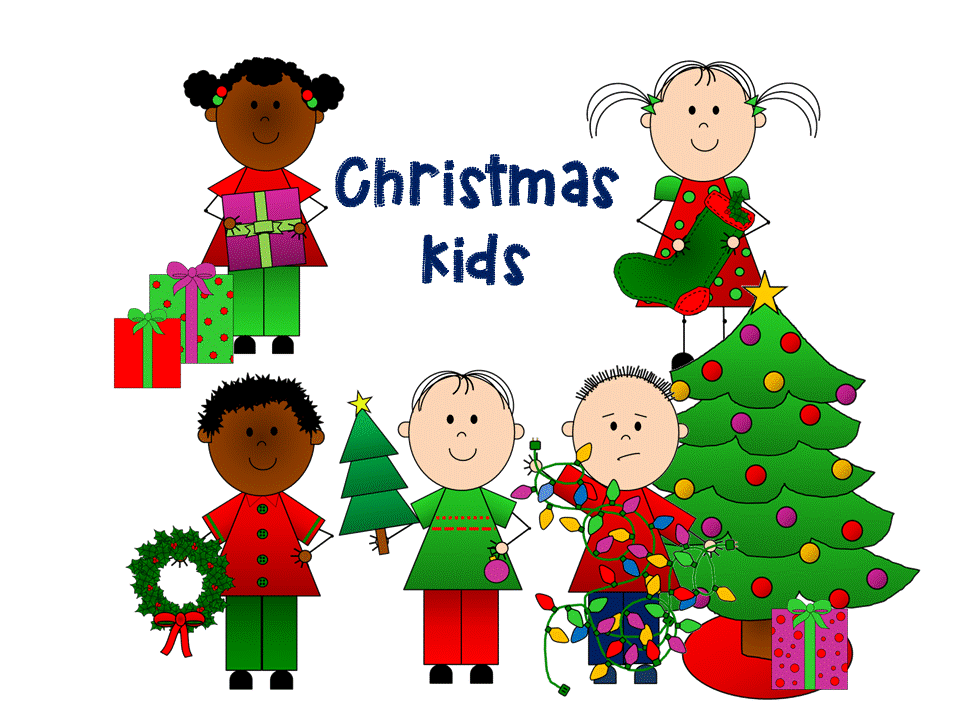 Dragon Club – Christmas Holiday Club Booking FormPlease return this form to Dragon Club by Friday 20th November to secure a place. We hope to be open, however this will depend on the number of bookings and a decision will be made by Monday 23rd November.Name of child/children:Rates: For the inset afternoon: £15 and £12 for siblings, thereafter £26 per day, with siblings £22 per day.Bank account details for Dragon Club: All payments must be made in advance by Friday 4th December.HSBC, 6 Northbrook St, Newbury RG14 1DJ Account Name: Newbury Academy Trust Sort Code: 40-34-12        Account Number: 02175592Please use your child’s initials on the payment so that we can identify which child it relates to E.g. FRED SMITH D-CLUB DECI have arranged for payment as requested above.I understand that no refunds will be given once the sessions have been paid for.I am happy for First aid/emergency medical treatment to be given if necessary Y/NPlease detail any allergy/medical conditions……………………………………………………………..Signed ______________________________ Date_________________________________Print name ________________________________________________________________.Relationship to the child/children______________________________________________Telephone number _________________________________________________________DayTimeThursday 17th Dec12.00 – 18.00Friday 18th Dec08.00 – 18.00Monday 21st Dec08.00 – 18.00Tuesday 22nd Dec08.00 – 18.00Monday 4th Jan (inset)08.00 – 18.00 